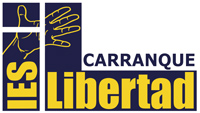 SOLICITUD DE PRUEBAS DE ACCESO A FORMACIÓN PROFESIONALREQUISITOS:PARA LA PRUEBA DE ACCESO A CICLOS FORMATIVOS DE GRADO MEDIO:Haber nacido en el año 2000 o anteriormente (Tener 17 años o más el 31 de diciembre de 2017)No estar en posesión del Graduado en Educación Secundaria PARA LA PRUEBA DE ACCESO A CICLOS FORMATIVOS DE GRADO SUPERIOR:Haber nacido en el año 1998 o anteriormente (Tener 19 años o más el 31 de diciembre de 2017)No estar en posesión del Título de Bachillerato.PLAZOS DE PRESENTACIÓN DE SOLICITUDES: Entre el 18 de abril y el 3 de mayo de 2017PROCEDIMIENTO DE PRESENTACIÓN DE SOLICITUDES:Pago de tasas:Las personas solicitantes deberán realizar el ingreso del importe de las tasas, previo a la presentación de la solicitud, con el modelo 046 que se podrá cumplimentar en el portal tributario de la Consejería de Hacienda, cuya página web es: https://tributos.jccm.es. Se admite el pago con tarjeta de crédito o débito en dicha página web. El pago se realizará en cualquiera de las entidades que tienen reconocido el carácter de entidades colaboradoras en la recaudación en la forma y condiciones establecidas en la Orden de 23/05/2001 de la Consejería de Economía y Hacienda, sobre regulación de las condiciones de prestación del servicio de caja y de colaboración en la recaudación con la Junta de Comunidades de Castilla-La Mancha. En la página web https://tributos.jccm.es. se puede consultar la lista de entidades colaboradoras.El importe es de 10.40€ para las pruebas de acceso a grado medio y de 15,61€ para las pruebas de acceso a grado superior.En la cumplimentación del modelo se consignará: - En “Seleccione la Consejería u Organismo autónomo”, seleccionar: Consejería de Educación, Cultura y Deportes - En “Órgano gestor”, seleccionar: Servicios Centrales Educación, Cultura y Deportes. La fecha de devengo será la de cumplimentación del modelo. - En “Denominación del concepto”, seleccionar: 1253 - Tasa por la inscripción en pruebas de acceso para cursar Ciclos formativos de Grado medio y Grado superior. - En el apartado de Descripción se deberá hacer referencia a si desea presentarse a las Pruebas de Acceso a Grado Medio o a Grado Superior y practicar su autoliquidación. - En este apartado se deberá indicar si le es aplicable alguna de las bonificaciones o exenciones indicadas en el punto 1 de este apartado. En tal caso, la bonificación o exención se deberá justificar documentalmente.Presentación de solicitudes:Las personas que deseen inscribirse en estas pruebas presentarán su solicitud mediante instancia telemática, a través de la secretaría virtual de la plataforma educativa Papás 2.0 (https://papas.educa.jccm.es/papas/), accesible igualmente desde la Sede Electrónica de la Junta de Comunidades de Castilla-La Mancha   (https://www.jccm.es//).Los documentos que deban aportarse para la acreditación de requisitos, deberán digitalizarse y adjuntarse a la solicitud como archivos anexos a la misma.ADMISIÓN PROVISIONAL: 15/05/2017ADMISIÓN DEFINITIVA: 26/05/2017CALENDARIO DE REALIZACIÓN DE LAS PRUEBAS:GRADO MEDIOConvocatoria de junio:- A las 16:00 horas del día 6 de junio, examen de la parte científico-tecnológica. Duración 1 hora y media.- A las 17:45 horas del día 6 de junio, examen de la parte de comunicación. Duración 1 hora y media.- A las 19:30 horas del día 6 de junio, examen de la parte social. Duración 1 hora y media.Convocatoria de septiembre:- A las 9:30 horas del día 11 de septiembre, examen de la parte científico-tecnológica. Duración 1 hora y media.- A las 11:15 horas del día 11 de septiembre, examen de la parte de comunicación. Duración 1 hora y media.- A las 13:00 horas del día 11 de septiembre, examen de la parte social. Duración 1 hora y media.GRADO SUPERIORConvocatoria de junio:Parte específica:- A las 16:00 horas del día 6 de junio, examen de las dos materias elegidas. La duración máxima de cada ejercicio de esta parte será de 1 hora y media.Parte común:- A las 16:00 horas del día 7 de junio, examen de Lengua Castellana y Literatura. Duración 1 hora y media.- A las 17:45 horas del día 7 de junio, examen de Fundamentos de Matemáticas. Duración 1 hora y media.- A las 19:30 horas del día 7 de junio, examen de Inglés. Duración 1 hora y media.Convocatoria de septiembre:Parte específica:- A las 9:30 horas del día 11 de septiembre, examen de las dos materias elegidas. La duración máxima de cada ejercicio de esta parte será de 1 hora y media.Parte común:- A las 16:00 horas del día 11 de septiembre, examen de Lengua Castellana y Literatura. Duración 1 hora y media.- A las 17:45 horas del día 11 de septiembre, examen de Fundamentos de Matemáticas. Duración 1 hora y media.- A las 19:30 horas del día 11 de septiembre, examen de Inglés. Duración 1 hora y media.PARA VER LOS DESCUENTOS POR FAMILIA NUMEROSA, LOS CONTENIDOS QUE ENTRAN PARA CADA MATERIA, MODELOS DE EXÁMENES DE OTROS CURSOS Y CUALQUIER OTRA INFORMACIÓN: http://www.educa.jccm.es/es/fpclm/estudios-formacion-profesional/pruebas-acceso-fp